Ince Sára
Biológia Szakterületi Koordinátor
ELTE TTK HÖK
2014. december 6. - 2015. február 7.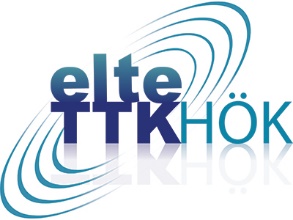 Beszámoló
Biológia Szakterületi Koordinátor
2014. december 6. - 2015. február 7.
Időrendi bontás:
- 2015. 01.14. Intézeti Tanács
- 2015. 01. 22- 01.24. Educatio
- 2015. 01.29. Választmány
- 2015. 01. 30. Nyílt nap
- 2015. 02.06. Szakterületi Bizottsági Ülés

Az utolsó Küldött Gyűlés óta két hónap telt el, amibe a vizsgaidőszak is beleszólt, de a mindennapi teendőkön túl nem állt meg az élet. 

Általános feladatok:
A folyamatos levelezések és a facebook-os csoportok különböző információkkal való ellátása sikeresnek bizonyult. Igyekeztem a lehető legtöbbet foglalkozni a hallgatók tájékoztatásával. 

Educatio:
A kiállítás január 22-24-éig tartott. Személy szerint másfél napot tudtam részt venni az eseményen (csütörtökön egész nap, pénteken délután 13:00-ig voltam jelen) tanulmányi okokból kifolyólag. Nagyon izgalmas volt számom, még sosem vettem részt efféle rendezvényen, szerencsésnek mondhatom magunkat, mint „bioszosok”, hiszen rendkívül nagy létszámban özönlöttek hozzánk a diákok. A hallgatók névsorát - akik rajtam kívül jelen voltak- időben leadtam Csonka Diának. Mind három más oktató képviselte az egyetemet, illetve a biológia szakterületet (Világi Ildikó, Kacskovics Imre és Kovács M. Gábor). 

Nyílt nap:
A TTK nyílt napja január 30.-án került megrendezésre. Bár a vizsgaidőszak mind engem, mind pedig az oktatókat megviselte úgy érzem nem sikerült rosszul. Természetesen nem volt minden tökéletes, a standunk „berendezése” nem úgy sikerült, ahogy terveztem, de azt hiszem a diákok így is szép létszámban érdeklődtek a biológia iránt. A szakos tájékoztató után mondtam pár szót a hallgatói közéletről, informáltam őket a mentorrendszerről, a különböző szakos, illetve kari szintű rendezvényekről, ami várhat rájuk, ha bekerülnek, illetve a két talán legfontosabb szervezetünkről (BReKi, RUBiSCo). Ezt követően meglátogatták a Biológiai Múzeumot, ahol érdekes és hasznos információk hangzottak el. Ez után pedig egy játékos kvíz segítségével két csoportra osztottuk őket, a csapat egyik fele ment patkányboncolásra (ezt Pálfia Zsolt tanár úr hajtotta végre), a másik felét pedig elvittem az Anatómia Tanszék elektronmikroszkópjához, ahol Kovács Attila tanár úr várta őket szeretettel és lelkesedéssel. Mindezek után következtek a Tanszéklátogatások, ahol már lényegesen kevesebben jelentek meg, de azt hiszem nagy hatást gyakorolt rájuk. 

Delegáltságok:
Delegáltságaimnak maximálisan eleget tettem, részt vettem az Intézeti Tanács január 14.-ei ülésén, illetve a vizsgaidőszak végén, január 29.-én Választmányon. 

SZaB:
Február 6.-án tartottam meg életem első Szakterületi Bizottsági Ülését, ahol nagy szomorúságomra iszonyatosan kis tétszámban jelentünk meg. Ettől függetlenül nem volt haszontalan, hiszen meg tudtuk beszélni a legfontosabb teendőt, ami a tavaszi félévben vár ránk, vagyis a bevonó délutánt. Ezen kívül szó esett az eddigi eseményektől (Educatio, nyílt nap), valamint a delegáltságokról is ejtettünk pár szót, hiszen Intézeti Tanácsba és Kari Ösztöndíj Bizottságba van szükség emberre. Sajnos ezekkel kapcsolatban nem jutottunk egyről a kettőre, mint azt fentebb említettem a kis létszám ezt nem tette lehetővé. Köszönöm, hogy elolvastad a beszámolómat, az esetleges kérdéseket e-mailben vagy személyesen szívesen megválaszolom. 
	Ince Sára
	Biológia Szakterületi Koordinátor
	ELTE TTK HÖK
	bioszk@ttkhok.elte.hu